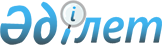 Аққулы аудандық мәслихатының 2019 жылғы 23 желтоқсандағы "2020 - 2022 жылдарға арналған Аққулы аудандық бюджеті туралы" № 241/50 шешіміне өзгерістер енгізу туралыПавлодар облысы Аққулы аудандық мәслихатының 2020 жылғы 20 қазандағы № 278/57 шешімі. Павлодар облысының Әділет департаментінде 2020 жылғы 29 қазанда № 7000 болып тіркелді
      Қазақстан Республикасының 2008 жылғы 4 желтоқсандағы Бюджет кодексінің 106-бабының 4-тармағына, Қазақстан Республикасының 2001 жылғы 23 қаңтардағы "Қазақстан Республикасындағы жергілікті мемлекеттік басқару және өзін-өзі басқару туралы" Заңының 6-бабы 1-тармағының 1) тармақшасына сәйкес, Аққулы аудандық мәслихаты ШЕШІМ ҚАБЫЛДАДЫ:
      1. Аққулы аудандық мәслихатының 2019 жылғы 23 желтоқсандағы "2020 - 2022 жылдарға арналған Аққулы аудандық бюджеті туралы" № 241/50 шешіміне (Нормативтік құқықтық актілерді мемлекеттік тіркеу тізілімінде № 6677 болып тіркелген, 2019 жылғы 30 желтоқсанда Қазақстан Республикасы нормативтік құқықтық актілерінің электрондық түрдегі эталондық бақылау банкінде жарияланған) келесі өзгерістер енгізілсін:
      1) көрсетілген шешімнің 1-тармағы келесі редакцияда жазылсын:
      "1. 2020 - 2022 жылдарға арналған Аққулы аудандық бюджеті тиісінше 1, 2, 3- қосымшаларына сәйкес, соның ішінде 2020 жылға келесі көлемдерде бекітілсін:
      1) кірістер – 6330652 мың теңге, соның ішінде:
      салықтық түсімдер – 448336 мың теңге;
      салықтық емес түсімдер – 11938 мың теңге;
      негізгі капиталды сатудан түсетін түсімдер – 1019 мың теңге;
      трансферттер түсімдері – 5869359 мың теңге;
      2) шығындар – 6410217 мың теңге;
      3) таза бюджеттік кредиттеу – 430258 мың теңге, соның ішінде:
      бюджеттік кредиттер – 458918 мың теңге;
      бюджеттік кредиттерді өтеу – 28660 мың теңге;
      4) қаржы активтерімен операциялар бойынша сальдо – 6300 мың теңге, соның ішінде:
      қаржы активтерін сатып алу - 6300 мың теңге;
      5) бюджет тапшылығы (профициті) – - 516123 мың теңге;
      6) бюджет тапшылығын қаржыландыру (профицитін пайдалану) – 516123 мың теңге.";
      2) көрсетілген шешімнің 8-тармағы келесі редакцияда жазылсын:
      "8. 2020 жылға арналған аудандық бюджетінде ауылдық округтердің бюджеттеріне берілетін ағымдағы нысаналы трансферттер келесі көлемдерінде ескерілсін:
      232263 мың теңге – "Ауыл-Ел бесігі" жобасы шеңберінде Аққулы ауылдық округінде әлеуметтік және инженерлік инфрақұрылым бойынша іс-шараларды іске асыру;
      23962 мың теңге – білім беру саласындағы күрделі сипаттағы шығындарға;
      16636 мың теңге –мектепке дейінгі білім беру мемлекеттік ұйымдары педагогтерінің еңбекақысын ұлғайтуға;
      2408 мың теңге –мектепке дейінгі білім беру мемлекеттік ұйымдарының педагогтеріне біліктілік санаты үшін қосымша ақы төлеуге;
      65411 мың теңге – жергілікті атқарушы органдардың мемлекеттік қызметшілеріне факторлы-баллдық шкала бойынша еңбекақы төлеудің жаңа жүйесін енгізуге;
      2000 мың теңге – тұрғын үй-коммуналдық шаруашылық саласындағы ағымдағы және күрделі сипаттағы шығындарға;
      1190 мың теңге - Жамбыл ауылдық округінің және Ямышев ауылдық округінің көшелерін жарықтандыру бойынша шығындарға;
      1385 мың теңге – ауыл ішіндегі жолдарды ұстау бойынша шығындарға.";
      3) көрсетілген шешімнің 1 - қосымшасы осы шешімнің қосымшасына сәйкес жаңа редакцияда жазылсын.
      2. Осы шешімнің орындалуын бақылау аудандық мәслихатының экономика және бюджеттік саясат, заңдылық пен адам құқығын қорғау мәселелері жөніндегі тұрақты комиссиясына жүктелсін.
      3. Осы шешім 2020 жылғы 1 қаңтардан бастап қолданысқа енгізіледі. 2020 жылға арналған аудандық бюджеті
(өзгерістермен)
					© 2012. Қазақстан Республикасы Әділет министрлігінің «Қазақстан Республикасының Заңнама және құқықтық ақпарат институты» ШЖҚ РМК
				
      Аққулы аудандық мәслихатының сессия төрағасы 

К. Жиеналин

      Аққулы аудандық мәслихатының хатшысы 

С. Мусинова
Аққулы аудандық
мәслихатының
2020 жылғы 20 қазаны
№ 278/57 шешіміне
қосымшаАққулы аудандық
мәслихатының
2019 жылғы 23 желтоқсандағы
№ 241/50 шешіміне
1-қосымша
Санаты
Санаты
Санаты
Санаты
Сомасы (мың теңге)
Сыныбы
Сыныбы
Сыныбы
Сомасы (мың теңге)
Кіші сыныбы
Кіші сыныбы
Сомасы (мың теңге)
Атауы
Сомасы (мың теңге)
1
2
3
4
5
1. Кірістер
6330652
1
Салықтық түсімдер
448336
01
Табыс салығы
180767
1
Корпоративтік табыс салығы
2016
2
Жеке табыс салығы
178751
03
Әлеуметтік салық
207515
1
Әлеуметтік салық
207515
04
Меншікке салынатын салықтар
51748
1
Мүлікке салынатын салықтар
50248
5
Бірыңғай жер салығы
1500
05
Тауарларға, жұмыстарға және қызметтерге салынатын ішкі салықтар
6762
2
Акциздер
724
3
Табиғи және басқа да ресурстарды пайдаланғаны үшін түсетін түсімдер
3815
4
Кәсіпкерлік және кәсіби қызметті жүргізгені үшін алынатын алымдар
2223
08
Заңдық мәнді іс-әрекеттерді жасағаны және (немесе) оған уәкілеттігі бар мемлекеттік органдар немесе лауазымды адамдар құжаттар бергені үшін алынатын міндетті төлемдер
1544
1
Мемлекеттік баж
1544
2
Салықтық емес түсімдер
11938
01
Мемлекеттік меншіктен түсетін кірістер
1041
5
Мемлекет меншігіндегі мүлікті жалға беруден түсетін кірістер
1005
7
Мемлекеттік бюджеттен берілген кредиттер бойынша сыйақылар
36
04
Мемлекеттік бюджеттен қаржыландырылатын, сондай-ақ Қазақстан Республикасы Ұлттық Банкінің бюджетінен (шығыстар сметасынан) қамтылатын және қаржыландырылатын мемлекеттік мекемелер салатын айыппұлдар, өсімпұлдар, санкциялар, өндіріп алулар
2275
1
Мұнай секторы ұйымдарынан және Жәбірленушілерге өтемақы қорына түсетін түсімдерді қоспағанда, мемлекеттік бюджеттен қаржыландырылатын, сондай-ақ Қазақстан Республикасы Ұлттық Банкінің бюджетінен (шығыстар сметасынан) қамтылатын және қаржыландырылатын мемлекеттік мекемелер салатын айыппұлдар, өсімпұлдар, санкциялар, өндіріп алулар
2275
06
Басқа да салықтық емес түсімдер
8622
1
Басқа да салықтық емес түсімдер
8622
3
Негізгі капиталды сатудан түсетін түсімдер
1019
01
Мемлекеттік мекемелерге бекітілген мемлекеттік мүлікті сату
998
1
Мемлекеттік мекемелерге бекітілген мемлекеттік мүлікті сату
998
03
Жердi және материалдық емес активтердi сату
21
1
Жерді сату
21
4
Трансферттердің түсімдері
5869359
02
Мемлекеттік басқарудың жоғары тұрған органдарынан түсетін трансферттер
5869359
2
Облыстық бюджеттен түсетін трансферттер
5869359
Функционалдық топ
Функционалдық топ
Функционалдық топ
Функционалдық топ
Функционалдық топ
Сомасы (мың теңге)
Кіші функция
Кіші функция
Кіші функция
Кіші функция
Сомасы (мың теңге)
Бюджеттік бағдарламаның әкімшісі
Бюджеттік бағдарламаның әкімшісі
Бюджеттік бағдарламаның әкімшісі
Сомасы (мың теңге)
Бағдарлама
Бағдарлама
Сомасы (мың теңге)
Атауы
Сомасы (мың теңге)
1
2
3
4
5
6
2. Шығындар
6 410 217
01
Жалпы сипаттағы мемлекеттік қызметтер
540 049
1
Мемлекеттік басқарудың жалпы функцияларын орындайтын өкілді, атқарушы және басқа органдар
178 961
112
Аудан (облыстық маңызы бар қала) мәслихатының аппараты
23 471
001
Аудан (облыстық маңызы бар қала) мәслихатының қызметін қамтамасыз ету жөніндегі қызметтер
23 221
003
Мемлекеттік органның күрделі шығыстары
250
122
Аудан (облыстық маңызы бар қала) әкiмiнiң аппараты
155 490
001
Аудан (облыстық маңызы бар қала) әкiмiнiң қызметін қамтамасыз ету жөніндегі қызметтер
154 270
003
Мемлекеттік органның күрделі шығыстары
1220
2
Қаржылық қызмет
94 002
452
Ауданның (облыстық маңызы бар қаланың) қаржы бөлімі
94 002
001
Ауданның (облыстық маңызы бар қаланың) бюджетін орындау және коммуналдық меншігін басқару саласындағы мемлекеттік саясатты іске асыру жөніндегі қызметтер
27 392
003
Салық салу мақсатында мүлікті бағалауды жүргізу
441
010
Жекешелендіру, коммуналдық меншікті басқару, жекешелендіруден кейінгі қызмет және осыған байланысты дауларды реттеу
257
018
Мемлекеттік органның күрделі шығыстары
501
113
Төменгі тұрған бюджеттерге берілетін нысаналы ағымдағы трансферттер
65 411
5
Жоспарлау және статистикалық қызмет
28 756
453
Ауданның (облыстық маңызы бар қаланың) экономика және бюджеттік жоспарлау бөлімі
28 756
001
Экономикалық саясатты, мемлекеттік жоспарлау жүйесін қалыптастыру және дамыту саласындағы мемлекеттік саясатты іске асыру жөніндегі қызметтер
28 551
004
Мемлекеттік органның күрделі шығыстары
205
9
Жалпы сипаттағы өзге де мемлекеттiк қызметтер
238 330
810
Ауданның (облыстық маңызы бар қаланың) экономиканың нақты секторы бөлімі
238 330
001
Жергілікті деңгейде тұрғын үй-коммуналдық шаруашылығы, жолаушылар көлігі, автомобиль жолдары, құрылыс, сәулет және қала құрылыс саласындағы мемлекеттік саясатты іске асыру жөніндегі қызметтер
48 492
003
Мемлекеттік органның күрделі шығыстары
400
113
Төменгі тұрған бюджеттерге берілетін нысаналы ағымдағы трансферттер
189438
02
Қорғаныс
15 145
1
Әскери мұқтаждар
9 157
122
Аудан (облыстық маңызы бар қала) әкiмiнiң аппараты
9 157
005
Жалпыға бірдей әскери міндетті атқару шеңберіндегі іс-шаралар
9 157
2
Төтенше жағдайлар жөнiндегi жұмыстарды ұйымдастыру
5 988
122
Аудан (облыстық маңызы бар қала) әкiмiнiң аппараты
5 988
007
Аудандық (қалалық) ауқымдағы дала өрттерінің, сондай-ақ мемлекеттік өртке қарсы қызмет органдары құрылмаған елдi мекендерде өрттердің алдын алу және оларды сөндіру жөніндегі іс-шаралар
5 988
03
Қоғамдық тәртіп, қауіпсіздік, құқықтық, сот, қылмыстық-атқару қызметі
1 000
9
Қоғамдық тәртіп және қауіпсіздік саласындағы басқа да қызметтер
1 000
810
Ауданның (облыстық маңызы бар қаланың) экономиканың нақты секторы бөлімі
1 000
021
Елдi мекендерде жол қозғалысы қауiпсiздiгін қамтамасыз ету
1 000
04
Білім беру
3 156 251
1
Мектепке дейiнгi тәрбие және оқыту
114 396
464
Ауданның (облыстық маңызы бар қаланың) білім бөлімі
114 396
040
Мектепке дейінгі білім беру ұйымдарында мемлекеттік білім беру тапсырысын іске асыруға
114 396
2
Бастауыш, негізгі орта және жалпы орта білім беру
2 532 377
464
Ауданның (облыстық маңызы бар қаланың) білім бөлімі
2 467 207
003
Жалпы білім беру
2 416 189
006
Балаларға қосымша білім беру 
51 018
802
Ауданның (облыстық маңызы бар қаланың) мәдениет, дене шынықтыру және спорт бөлімі
65 170
017
Балалар мен жасөспірімдерге спорт бойынша қосымша білім беру
65 170
9
Бiлiм беру саласындағы өзге де қызметтер
509 478
464
Ауданның (облыстық маңызы бар қаланың) білім бөлімі
509 478
001
Жергілікті деңгейде білім беру саласындағы мемлекеттік саясатты іске асыру жөніндегі қызметтер
40 620
004
Ауданның (облыстық маңызы бар қаланың) мемлекеттік білім беру мекемелерінде білім беру жүйесін ақпараттандыру
2 500
005
Ауданның (облыстық маңызы бар қаланың) мемлекеттік білім беру мекемелер үшін оқулықтар мен оқу-әдiстемелiк кешендерді сатып алу және жеткізу
25 000
007
Аудандық (қалалық) ауқымдағы мектеп олимпиадаларын және мектептен тыс іс-шараларды өткiзу
1 868
015
Жетім баланы (жетім балаларды) және ата-аналарының қамқорынсыз қалған баланы (балаларды) күтіп-ұстауға қамқоршыларға (қорғаншыларға) ай сайынға ақшалай қаражат төлемі
4 775
023
Әдістемелік жұмыс
55 432
067
Ведомстволық бағыныстағы мемлекеттік мекемелер мен ұйымдардың күрделі шығыстары
288 877
113
Төменгі тұрған бюджеттерге берілетін нысаналы ағымдағы трансферттер
90 406
06
Әлеуметтiк көмек және әлеуметтiк қамсыздандыру
431 449
1
Әлеуметтiк қамсыздандыру
118 305
451
Ауданның (облыстық маңызы бар қаланың) жұмыспен қамту және әлеуметтік бағдарламалар бөлімі
116 408
005
Мемлекеттік атаулы әлеуметтік көмек 
116 408
464
Ауданның (облыстық маңызы бар қаланың) білім бөлімі
1 897
030
Патронат тәрбиешілерге берілген баланы (балаларды) асырап бағу 
1 897
2
Әлеуметтiк көмек
258 658
451
Ауданның (облыстық маңызы бар қаланың) жұмыспен қамту және әлеуметтік бағдарламалар бөлімі
258 658
002
Жұмыспен қамту бағдарламасы
137 633
004
Ауылдық жерлерде тұратын денсаулық сақтау, білім беру, әлеуметтік қамтамасыз ету, мәдениет, спорт және ветеринар мамандарына отын сатып алуға Қазақстан Республикасының заңнамасына сәйкес әлеуметтік көмек көрсету
6 759
007
Жергілікті өкілетті органдардың шешімі бойынша мұқтаж азаматтардың жекелеген топтарына әлеуметтік көмек
49 020
010
Үйден тәрбиеленіп оқытылатын мүгедек балаларды материалдық қамтамасыз ету
534
017
Оңалтудың жеке бағдарламасына сәйкес мұқтаж мүгедектердi мiндеттi гигиеналық құралдармен қамтамасыз ету, қозғалуға қиындығы бар бірінші топтағы мүгедектерге жеке көмекшінің және есту бойынша мүгедектерге қолмен көрсететiн тіл маманының қызметтерін ұсыну
21 362
023
Жұмыспен қамту орталықтарының қызметін қамтамасыз ету
43 350
9
Әлеуметтiк көмек және әлеуметтiк қамтамасыз ету салаларындағы өзге де қызметтер
54 486
451
Ауданның (облыстық маңызы бар қаланың) жұмыспен қамту және әлеуметтік бағдарламалар бөлімі
54 486
001
Жергілікті деңгейде халық үшін әлеуметтік бағдарламаларды жұмыспен қамтуды қамтамасыз етуді іске асыру саласындағы мемлекеттік саясатты іске асыру жөніндегі қызметтер 
31 314
011
Жәрдемақыларды және басқа да әлеуметтік төлемдерді есептеу, төлеу мен жеткізу бойынша қызметтерге ақы төлеу
2 098
021
Мемлекеттік органның күрделі шығыстары
890
050
Қазақстан Республикасында мүгедектердің құқықтарын қамтамасыз етуге және өмір сүру сапасын жақсарту
5533
054
Үкіметтік емес ұйымдарда мемлекеттік әлеуметтік тапсырысты орналастыру
14 351
067
Ведомстволық бағыныстағы мемлекеттік мекемелер мен ұйымдардың күрделі шығыстары
300
07
Тұрғын үй-коммуналдық шаруашылық
309 229
1
Тұрғын үй шаруашылығы
218 552
451
Ауданның (облыстық маңызы бар қаланың) жұмыспен қамту және әлеуметтік бағдарламалар бөлімі
37 110
070
Қазақстан Республикасында төтенше жағдай режимінде коммуналдық қызметтерге ақы төлеу бойынша халықтың төлемдерін өтеу
37 110
810
Ауданның (облыстық маңызы бар қаланың) экономиканың нақты секторы бөлімі
181 442
004
Азаматтардың жекелеген санаттарын тұрғын үймен қамтамасыз ету
25 271
008
Мемлекеттік тұрғын үй қорын сақтауды ұйымдастыру
1 000
009
Коммуналдық тұрғын үй қорының тұрғын үйін жобалау және (немесе) салу, реконструкциялау
3 971
090
Нәтижелі жұмыспен қамтуды және жаппай кәсіпкерлікті дамытудың 2017 – 2021 жылдарға арналған "Еңбек" мемлекеттік бағдарламасы шеңберінде қызметтік тұрғын үй, инженерлік-коммуникациялық инфрақұрылымды сатып алу
151200
2
Коммуналдық шаруашылық
89 577
810
Ауданның (облыстық маңызы бар қаланың) экономиканың нақты секторы бөлімі
89 577
012
Сумен жабдықтау және су бұру жүйесінің жұмыс істеуі
38 927
026
Ауданның (облыстық маңызы бар қаланың) коммуналдық меншігіндегі жылу жүйелерін қолдануды ұйымдастыру
2 000
048
Қаланы және елді мекендерді абаттандыруды дамыту
1 300
058
Елді мекендердегі сумен жабдықтау және су бұру жүйелерін дамыту
47 350
3
Елді-мекендерді көркейту
1 100
810
Ауданның (облыстық маңызы бар қаланың) экономиканың нақты секторы бөлімі
1 100
016
Елді мекендердің санитариясын қамтамасыз ету
1 100
08
Мәдениет, спорт, туризм және ақпараттық кеңістiк
340 289
1
Мәдениет саласындағы қызмет
173 260
802
Ауданның (облыстық маңызы бар қаланың) мәдениет, дене шынықтыру және спорт бөлімі
173 260
005
Мәдени-демалыс жұмысын қолдау
173 260
2
Спорт 
1 750
802
Ауданның (облыстық маңызы бар қаланың) мәдениет, дене шынықтыру және спорт бөлімі
1 750
007
Аудандық (облыстық маңызы бар қалалық) деңгейде спорттық жарыстар өткiзу
1 350
008
Әртүрлi спорт түрлерi бойынша аудан (облыстық маңызы бар қала) құрама командаларының мүшелерiн дайындау және олардың облыстық спорт жарыстарына қатысуы
400
3
Ақпараттық кеңiстiк
81 028
470
Аудандық (облыстық маңызы бар қаланың) ішкі саясат және тілдерді дамыту бөлімі
17 206
005
Мемлекеттік ақпараттық саясат жүргізу жөніндегі қызметтер
16 400
008
Мемлекеттiк тiлдi және Қазақстан халқының басқа да тiлдерін дамыту
806
802
Ауданның (облыстық маңызы бар қаланың) мәдениет, дене шынықтыру және спорт бөлімі
63 822
004
Аудандық (қалалық) кiтапханалардың жұмыс iстеуi
63 822
4
Туризм
1 000
810
Ауданның (облыстық маңызы бар қаланың) экономиканың нақты секторы бөлімі
1 000
023
Туризм объектілерін дамыту
1000
9
Мәдениет, спорт, туризм және ақпараттық кеңiстiктi ұйымдастыру жөнiндегi өзге де қызметтер
83 251
470
Аудандық (облыстық маңызы бар қаланың) ішкі саясат және тілдерді дамыту бөлімі
44 354
001
Жергiлiктi деңгейде ақпарат, мемлекеттілікті нығайту және азаматтардың әлеуметтік оптимизімін қалыптастыру саласындағы мемлекеттік саясатты іске асыру жөніндегі қызметтер
24 536
004
Жастар саясаты саласында іс-шараларды іске асыру
19 818
802
Ауданның (облыстық маңызы бар қаланың) мәдениет, дене шынықтыру және спорт бөлімі
38 897
001
Жергілікті деңгейде мәдениет, дене шынықтыру және спорт саласында мемлекеттік саясатты іске асыру жөніндегі қызметтер
20 494
032
Ведомстволық бағыныстағы мемлекеттік мекемелер мен ұйымдардың күрделі шығыстары
18 403
10
Ауыл, су, орман, балық шаруашылығы, ерекше қорғалатын табиғи аумақтар, қоршаған ортаны және жануарлар дүниесін қорғау, жер қатынастары
127 267
1
Ауыл шаруашылығы
78 774
811
Ауданның (облыстық маңызы бар қаланың) ауыл шаруашылық, кәсіпкерлік және ветеринария бөлімі
78 774
001
Жергілікті деңгейде ауыл шаруашылығы, қәсіпкерлік және ветеринария саласындағы мемлекеттік саясатты іске асыру жөніндегі қызметтер
36 337
009
Эпизоотияға қарсы іс-шаралар жүргізу
40 728
010
Ауру жануарларды санитарлық союды ұйымдастыру
1 054
011
Қаңғыбас иттер мен мысықтарды аулауды және жоюды ұйымдастыру
655
6
Жер қатынастары
25 392
463
Ауданның (облыстық маңызы бар қаланың) жер қатынастары бөлімі
25 392
001
Аудан (облыстық маңызы бар қала) аумағында жер қатынастарын реттеу саласындағы мемлекеттік саясатты іске асыру жөніндегі қызметтер
18 992
006
Аудандардың, облыстық маңызы бар, аудандық маңызы бар қалалардың, кенттердiң, ауылдардың, ауылдық округтердiң шекарасын белгiлеу кезiнде жүргiзiлетiн жерге орналастыру
6 400
9
Ауыл, су, орман, балық шаруашылығы, қоршаған ортаны қорғау және жер қатынастары саласындағы басқа да қызметтер
23 101
453
Ауданның (облыстық маңызы бар қаланың) экономика және бюджеттік жоспарлау бөлімі
23 101
099
Мамандарға әлеуметтік қолдау көрсету жөніндегі шараларды іске асыру
23 101
12
Көлiк және коммуникация
790 576
1
Автомобиль көлiгi
788 776
810
Ауданның (облыстық маңызы бар қаланың) экономиканың нақты секторы бөлімі
788 776
043
Автомобиль жолдарының жұмыс істеуін қамтамасыз ету
55 419
044
Аудандық маңызы бар автомобиль жолдарын және елді-мекендердің көшелерін күрделі және орташа жөндеу
2 690
051
Көлiк инфрақұрылымының басым жобаларын іске асыру
730 667
9
Көлiк және коммуникациялар саласындағы өзге де қызметтер
1 800
810
Ауданның (облыстық маңызы бар қаланың) экономиканың нақты секторы бөлімі
1 800
046
Әлеуметтік маңызы бар қалалық (ауылдық), қала маңындағы және ауданішілік қатынастар бойынша жолаушылар тасымалдарын субсидиялау
1 800
13
Басқалар
168 627
9
Басқалар
168 627
452
Ауданның (облыстық маңызы бар қаланың) қаржы бөлімі
44 554
012
Ауданның (облыстық маңызы бар қаланың) жергілікті атқарушы органының резерві 
44 554
464
Ауданның (облыстық маңызы бар қаланың) білім бөлімі
124 073
077
"Ауыл-Ел бесігі" жобасы шеңберінде ауылдық елді мекендердегі әлеуметтік және инженерлік инфрақұрылым бойынша іс-шараларды іске асыру
124 073
14
Борышқа қызмет көрсету
36
1
Борышқа қызмет көрсету
36
452
Ауданның (облыстық маңызы бар қаланың) қаржы бөлімі
36
013
Жергілікті атқарушы органдардың облыстық бюджеттен қарыздар бойынша сыйақылар мен өзге де төлемдерді төлеу бойынша борышына қызмет көрсету
36
15
Трансферттер
530 299
1
Трансферттер
530 299
452
Ауданның (облыстық маңызы бар қаланың) қаржы бөлімі
530 299
006
Пайдаланылмаған (толық пайдаланылмаған) нысаналы трансферттерді қайтару
7 060
024
Заңнаманы өзгертуге байланысты жоғары тұрған бюджеттің шығындарын өтеуге төменгі тұрған бюджеттен ағымдағы нысаналы трансферттер
25 553
038
Субвенциялар
497 686
3. Таза бюджеттік кредиттеу
430 258
Бюджеттік кредиттер
458 918
07
Тұрғын үй-коммуналдық шаруашылық
377 888
2
Коммуналдық шаруашылық
377 888
810
Ауданның (облыстық маңызы бар қаланың) экономиканың нақты секторы бөлімі
377 888
058
Елді мекендердегі сумен жабдықтау және су бұру жүйелерін дамыту
377 888
10
Ауыл, су, орман, балық шаруашылығы, ерекше қорғалатын табиғи аумақтар, қоршаған ортаны және жануарлар дүниесін қорғау, жер қатынастары
81030
9
Ауыл, су, орман, балық шаруашылығы, қоршаған ортаны қорғау және жер қатынастары саласындағы басқа да қызметтер
81030
453
Ауданның (облыстық маңызы бар қаланың) экономика және бюджеттік жоспарлау бөлімі
81030
006
Мамандарды әлеуметтік қолдау шараларын іске асыру үшін бюджеттік кредиттер
81030
5
Бюджеттік кредиттерді өтеу
28 660
01
Бюджеттік кредиттерді өтеу
28 660
1
Мемлекеттік бюджеттен берілген бюджеттік кредиттерді өтеу
28 660
7
Қарыздар түсімдері 
377 888
1
Мемлекеттік ішкі қарыздар
377 888
2
Қарыз алу келісім-шарттары
377 888
4. Қаржы активтерімен операциялар бойынша сальдо
6300
Қаржы активтерін сатып алу
6300
13
Басқалар
6300
9
Басқалар
6300
810
Ауданның (облыстық маңызы бар қаланың) экономиканың нақты секторы бөлімі
6300
065
Заңды тұлғалардың жарғылық капиталын қалыптастыру немесе ұлғайту
6300
5. Бюджет тапшылығы (профициті) 
-516 123
6. Бюджет тапшылығын қаржыландыру (профицитін пайдалану)
516 123